ВОЕННАЯ СЛУЖБА ПО КОНТРАКТУ – ТВОЙ ВЫБОР!Возраст: от 18 лет;состояние здоровья: «А» или «Б»;Для медицинских специальностей:образование: профессиональное образование по профильной военной специальности.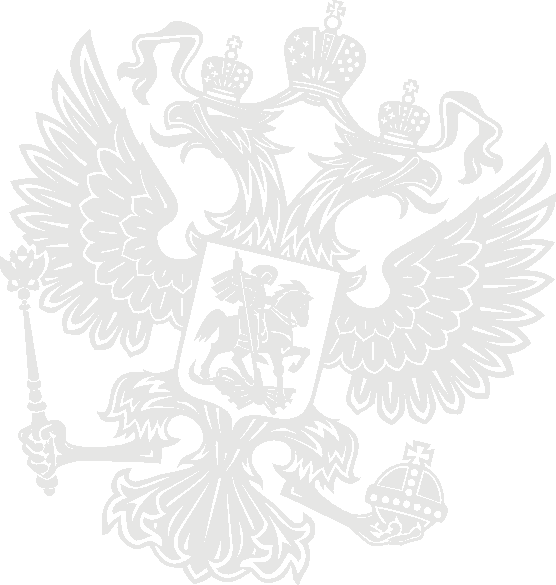 Для водителей:наличие водительского удостоверения: категории C, D, E.ПЕРЕЧЕНЬ ПРАВ И СОЦИАЛЬНЫХ ГАРАНТИЙ ВОЕННОСЛУЖАЩИХ, ПРИНИМАЮЩИХ УЧАСТИЕ В СВО И ЧЛЕНОВ ИХ СЕМЕЙДенежное довольствие: в учебном центре от 35 тыс. руб. ежемесячно, во время участия в СВО 
до 300 тыс. руб. ежемесячно (единовременная дополнительная выплата при заключении контракта в размере 195 тыс. руб.);дополнительные выплаты участникам СВО: за уничтожение вооружения, военной техники и живой силы противника от 50 тыс. до 300 тыс. руб.;социальные гарантии: прием детей военнослужащих на обучение за счет бюджетных средств в образовательные организации высшего образования, право на получение статуса ветерана боевых действий и соответствующих мер социальной поддержки.ПОРЯДОК действий гражданина, поступающего на военную службу по контракту.Связаться с должностными лицами пункта отбора на военную службу по контракту (1 разряда) 
г. Барнаул для разъяснения порядка прохождения мероприятий гражданина, поступающего на военную службу по контракту по телефону 8 9332381998. (Подать заявку на Едином портале государственных услуг о желании поступить на военную службу по контракту).Подать заявление, о желании поступить на военную службу по контракту на пункте отбора на военную службу по контракту (1 разряда) г. Барнаул (адрес: г. Барнаул, ул. Проспект Сибирский, д. 43).Пройти профессионально-психологическое тестирование на пункте отбора на военную службу по контракту (1 разряда) г. Барнаул (адрес: адрес: г. Барнаул, ул. Проспект Сибирский, д. 43).Пройти военно-врачебную комиссию (адрес: г. Барнаул, ул. Проспект Сибирский, д. 43). При себе иметь:амбулаторную карту;справку от психиатра;справку от нарколога.Предоставить необходимые документы на пункт отбора на военную службу по контракту (1 разряда) 
г.  Барнаул в соответствии с Перечнем материалов личного дела гражданина, поступающего на военную службу по контракту (адрес: г. Барнаул, ул. Проспект Сибирский, д. 43). Убыть домой.Решение совместной комиссии будет доведено посредством телефонной связи. Прибыть на пункт отбора на военную службу по контракту (1 разряда) г. Барнаул получить необходимые документы для последующего убытия в войсковую часть:выписка из приказа о назначении на должность;предписание на убытие в войсковую часть;воинский перевозочный документ (по необходимости).
По вопросам поступления на военную службу по контракту обращаться:
1. по адресу: адрес: г. Барнаул, ул. Проспект Сибирский, д. 43 телефон 8 9332381998;2. в военный комиссариат по месту жительства, адрес: с. Топчиха, пер. Садовый д.8 8(838552 2-15-37,2-24-35)3. к работнику военно-учетного стола, адрес с.Бураново ул Ерушева18,8(3855123355) 4. или подав заявление через портал «Госуслуг».